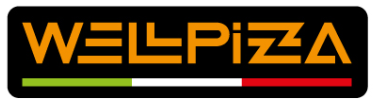 Подовые пицца-печи WellPizza (производство Италия)Подовые пицца-печи на электрическом или газовом нагреве являются классическим инструментов приготовления практически всех видов пиццы - от пышной американской до тонкой неаполитанской пиццы, а также кондитерских изделий, выпекающихся на поду. Принцип работы подовой пицца-печи заключается в том, что каменный под нагревается до высоких температур (350-400 градусов), что позволяет мгновенно отдавать большое количество тепла тестозаготовке, обеспечивая высокую скорость приготовления, мгновенный подъем теста, и хрустящую корочку.В ассортименте классических подовых пицца-печей WellPizza представлены все возможные исполнения и модификации пицца-печей, начиная от маленьких настольных печей на 1 пиццу, заканчивая большими двухярусными печами на 18 пицц, которые при желании можно устанавливать друг на друга, обеспечивая Вашей пиццерии необходимую производительность.Печи серии Piccolo:Самые компактные печи линейки идеально подойдут там, где не требуется высокая производительность, либо пицца является не основным продуктом, однако важно обеспечить клиента настоящей и правильно испеченной пиццей.Данные печи, при своих компактных размерах и невысокой стоимости, способны выпекать не хуже крупногабаритных печей.ОСОБЕННОСТИ:максимальная температура до 350°C;фронтальная часть выполнена из гигиеничной и долговечной нержавеющей стали;смотровое стекло и подсветка внутри камеры позволяет следить за процессом приготовления пиццы;простая и надежная электромеханическая панель управления;механический таймер с информированием о готовности;каменный под (14 мм);подключение 220В, позволяющее установить печь в любой точке;изоляция из каменной ваты, обеспечивающая отличную теплоизоляцию.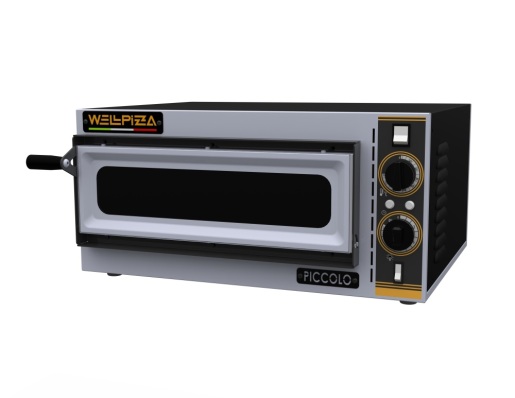 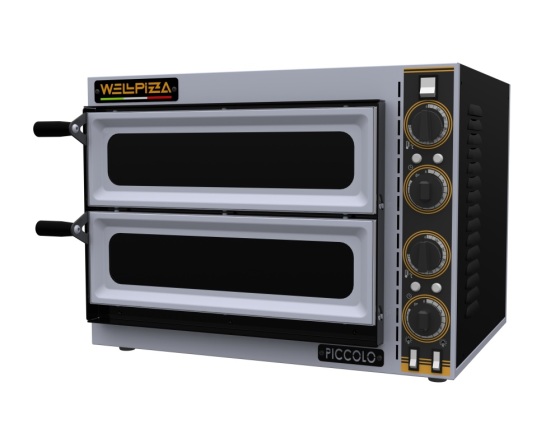 Печи серии Semplice:Серия Semplice является бюджетным решением полноформатных классических печей для пиццы с размером пода на 4, 6 и 9 пицц. Печь не отличается по своим пекарным характеристикам от линейки Professionale, однако выполнена в более простом дизайне, а дверца оснащена лишь малым смотровым окошком. Доступны только исполнения с электромеханической панелью управления.ОСОБЕННОСТИ:максимальная температура до 500°C, позволяющая чистить печь методом пиролиза;фронтальная часть выполнена из гигиеничной и долговечной нержавеющей стали;механическая панель управления с раздельной регулировкой нагрева верх/низ;индикация температуры классическим и надежным механическим термометром;смотровое окно и подсветка внутри камеры, позволяет следить за процессом выпекания;каменный под (14 мм);одно- и двухярусное исполнение каждой модели;возможность устанавливать печи друг на друга, получая необходимую производительность;высота пекарной камеры 140 мм;версия 6L и 66L с расположение пицц по ширине, предназначенная для установки в узком помещении.под заказ возможны исполнения с отделкой всей пекарной камеры камнем (верх и стенки);могут эксплуатироваться 24/7 (при соблюдении рекомендованных режимов работы);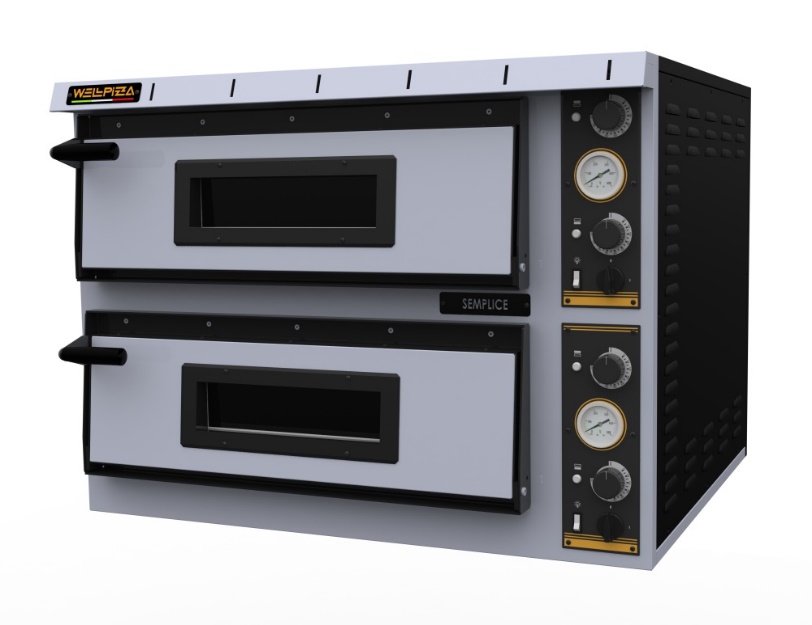 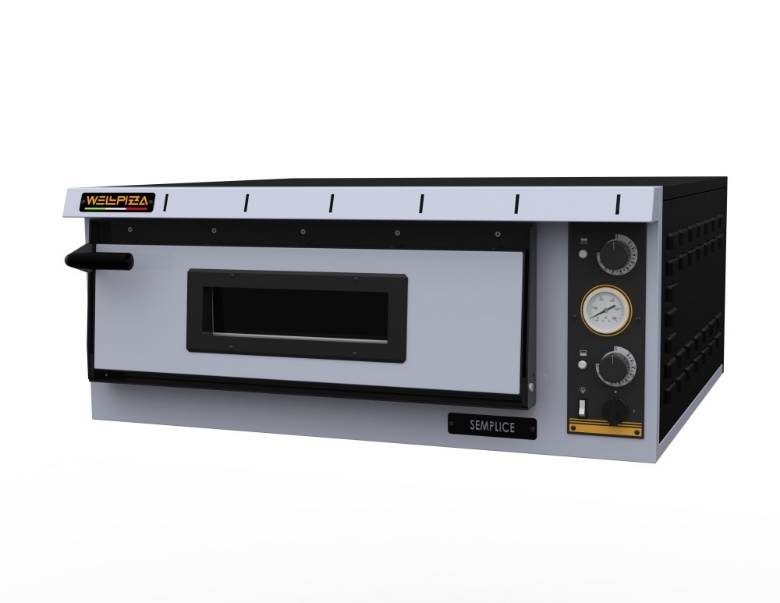 Печи серии Professionale:Серия Professionale - основная линейка печей для пиццы с размером пода на 4, 6 и 9 пицц. Печи WellPizza Professionale являются сбалансированной инновацией среди массы однотипных печей на рынке пиццерийного оборудования.Данная линейка, при сохранении крайне привлекательной стоимости, предлагает ряд практических преимуществ, технологичность и красивый дизайн. Ведь печь, как известно, – сердце пиццерии, и ее нужно смело ставить на видное место, вписывая в интерьер.ОСОБЕННОСТИ: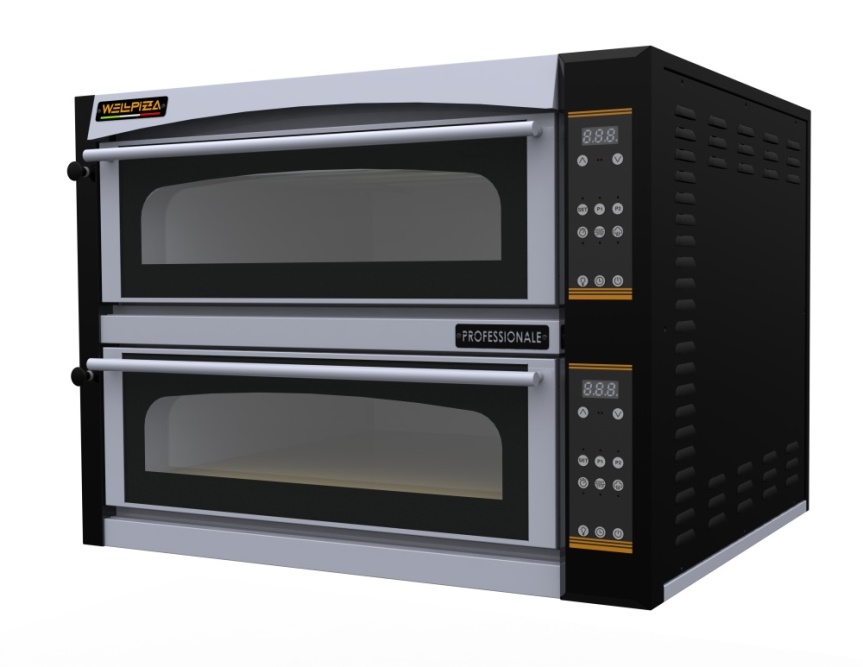 новая электронная панель управления Professionale D
позволяет:
- сохранять 2 программы с кнопками быстрого доступа;
- устанавливать температуру верх/низ в цифровом виде;
- отложенный старт до 99 часов
- таймер с сигналом;
- информирование об ошибках и поломках печи.полностью стеклянная дверь из двойного жаро- и ударо-прочного стекла c большим смотровым проемом позволяет демонстировать процесс выпечки;длинная рукоять из нержавеющей стали, расположеная на протяжении всей дверцы позволяет открывать дверцу с любой стороны;механическая заслонка для удаления пара и дыма из камеры;максимальная температура до 500°C, позволяющая чистить печь методом пиролиза;фронтальная часть выполнена из гигиеничной и долговечной нержавеющей стали;одно- и двухярусное исполнение каждой модели;возможность устанавливать печи друг на друга, получая необходимую производительность;высота пекарной камеры 140 мм;версия 6L и 66L с расположение пицц по ширине, предназначенная для установки в узком помещении.под заказ возможны исполнения с отделкой всей пекарной камеры камнем (верх и стенки);Professionale M – исполнение с электромеханической панель управления – для тех, кто предпочитает классику.каменный под (14 мм)могут эксплуатироваться 24/7 (при соблюдении рекомендованных режимов работы);Печи серии GAS:Серия GAS - линейка подовых печей для пиццы с газовым нагревом с размером пода на 4, 6 и 9 пицц.ОСОБЕННОСТИ:электромеханическая панель с раздельной регулировкой нагрева верх/низ и электронным термостатом;дверца со смотровым окном и подсветкой, позволяющим контролировать процесс выпечки;длинная рукоять, расположенная на протяжении всей дверцы позволяет открывать дверцу с любой стороны;максимальная температура до 450°C, позволяющая чистить печь методом пиролиза;возможно подключение как к природному, так и к сжиженному газу;возможность устанавливать печи друг на друга, с помощью специального аксессуара;высота пекарной камеры 150 мм;каменный под (14 мм);подключение к сети 220В.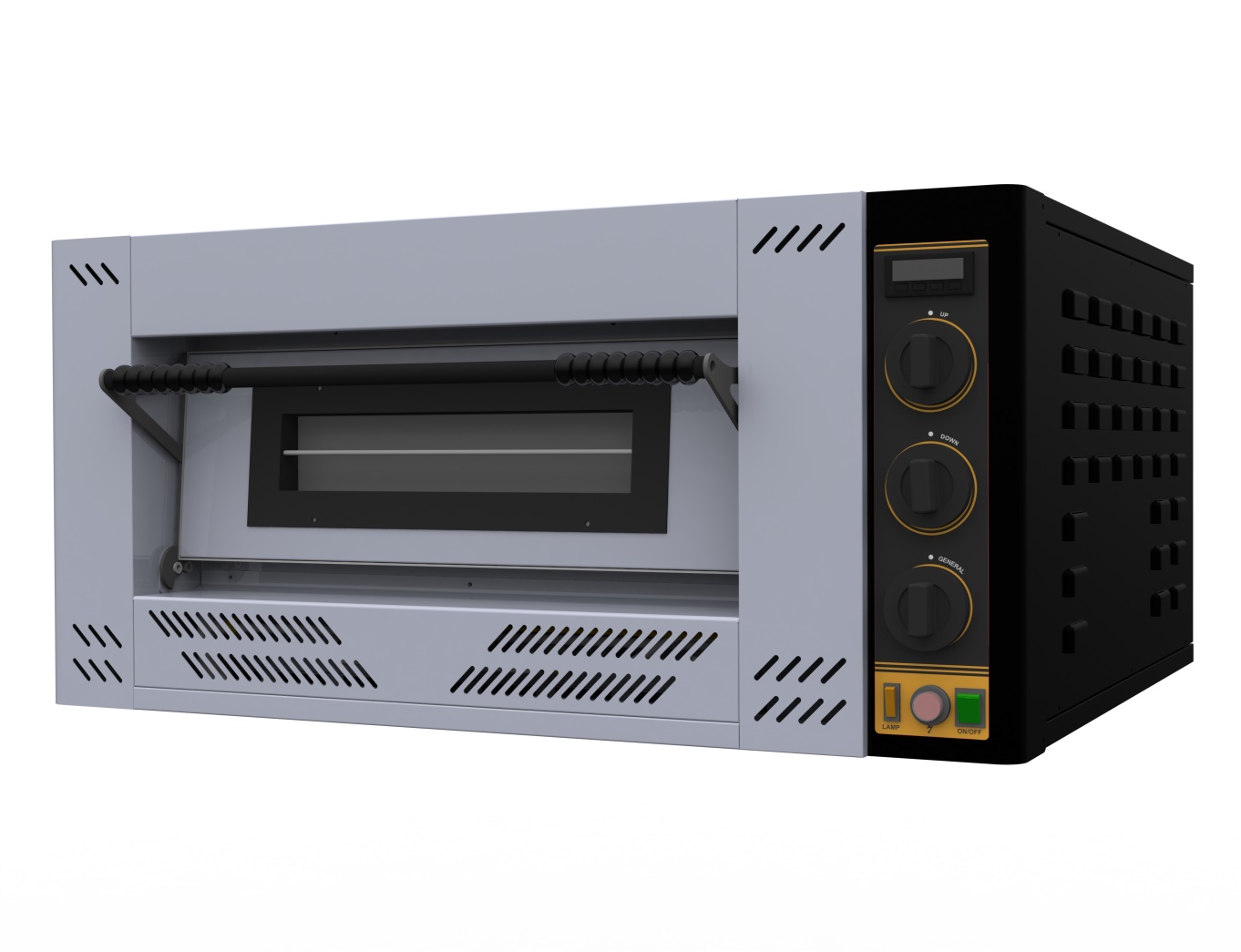 Аксессуары:Стенды:Разборные стенды выполнены из окрашеной стали черного цвета, рассчитаны на высокую нагрузку под тяжелыми печами, выверены по размерам и отлично сочетаются с пицца-печами WellPizza. 

Опционально могут быть оснащены колесами с блокировкой для легкого перемещения печи по помещению.  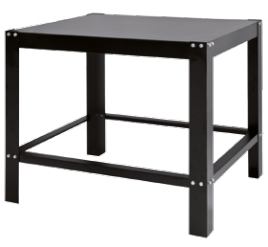 Стенды серии ST подходят для печей серий Semplice и Professionale. Стандартная высота стенда 910 мм.
Для комбинации трех и более ярусов, рекомендуется заказать специальный усиленный стенд уменьшенной высоты.Для печей серий Semplice/Professionale:
Для печей серии Basic:Навесы:Предназначены для удаления пара и дыма, выходящих через заслонку и при открывании дверцы пекарной камеры.
Навесы изготовлены из нержавеющей стали.Подходят для печей серий Semplice и Professionale.
Изготавливаются в 3-х исполнениях:
- нейтральные, предназначенные для подключения к вентиляции с собственной тягой NH;
- вентилируемые VH;
- вентилируемые с регулировкой скорости VHV.Вентилируемые навесы имеют отдельное подключение к сети 220В и независимое управление.Печи серии Basic:Серия Basic предлагает покупателю печи начального уровня. Теперь при минимальных вложениях можно приобрести полноценную Итальянскую пицца-печь для качественной выпечки любого вида пиццы, жертвуя при этом лишь стилистическими элементами оформления печи.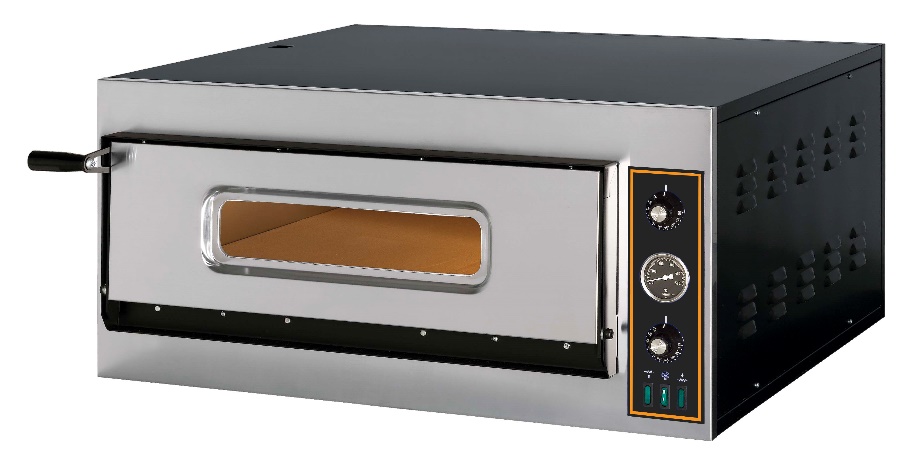 ОСОБЕННОСТИ:максимальная температура до 500°C;фронтальная часть выполнена из гигиеничной и долговечной нержавеющей стали;смотровое стекло и подсветка внутри камеры позволяет следить за процессом приготовления пиццы;простая и надежная электромеханическая панель управления;механический термометр;каменный под (толщина 14 мм);изоляция из каменной ваты;Печи серии Basic не совместимы с аксессуарами (стендами,  навесами) линеек Semplice и Professionale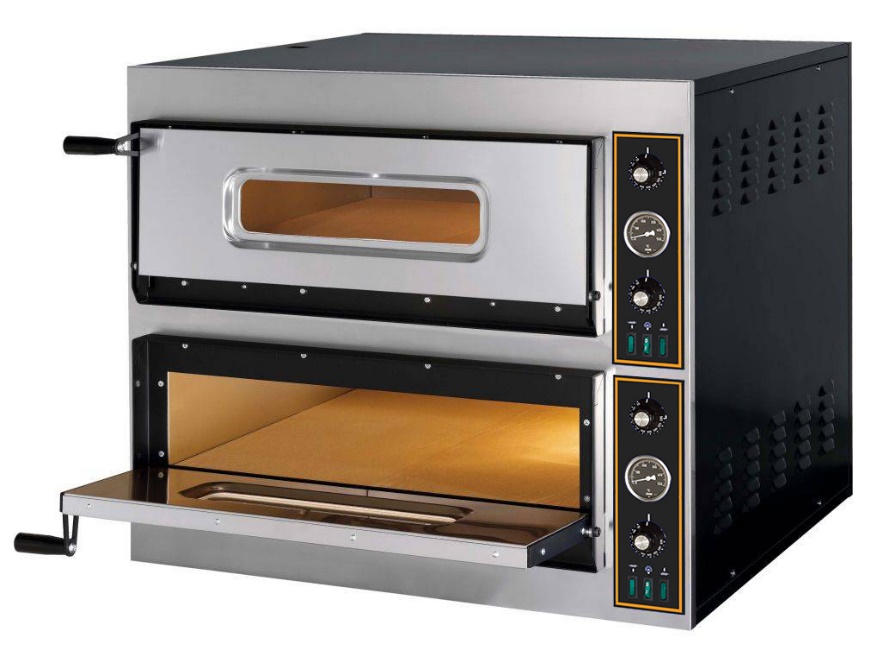 МодельКол-во ярусовкВт / ВВместимость, пицц 35 смГабаритные размеры, ммРазмеры пекарной камеры, ммВес, кгЦена, руб.Piccolo 1M11,6 / 2201568х500х280410x360x9023Piccolo 2M22,4 / 2202 (1 x 2)568х500х430410x360x9033МодельКол-во ярусовкВт / ВВместимость, пицц 35 смГабаритные размеры, ммРазмеры пекарной камеры, ммВес, кгЦена, руб.Semplice 4M16 / 38041000х940х413720x720x14087Semplice 44M212 / 3808 (4 x 2)1000х940х745720x720x140162Semplice 6M19 / 38061000x1314x413720x1080x140122Semplice 66M218 / 38012 (6 x 2)1000x1314x745720x1080x140201Semplice 6M L19 / 38061360x954x4131080x720x140110Semplice 66M L218 / 38012 (6 x 2)1360x954x7451080x720x140194Semplice 9M113,2 / 38091360x1314x4131080x1080x140165Semplice 99M226,4 / 38018 (9 x 2)1360x1314x7451080x1080x140290МодельКол-во ярусовкВт / ВВместимость, пицц 35 смГабаритные размеры, ммРазмеры пекарной камеры, ммВес, кгЦена, руб.Professionale 4D16 / 38041000х940х413720x720x14089Professionale 44D212 / 3808 (4 x 2)1000х940х745720x720x140164Professionale 6D19 / 38061000x1314x413720x1080x140124Professionale 66D218 / 38012 (6 x 2)1000x1314x745720x1080x140203Professionale 6D L19 / 38061360x954x4131080x720x140110Professionale 66D L218 / 38012 (6 x 2)1360x954x7451080x720x140194Professionale 9D113,2 / 38091360x1314x4131080x1080x140150Professionale 99D226,4 / 38018 (9 x 2)1360x1314x7451080x1080x140279Professionale 4M16 / 38041000х940х413720x720x14089Professionale 44M212 / 3808 (4 x 2)1000х940х745720x720x140164Professionale 6M19 / 38061000x1314x413720x1080x140124Professionale 66M218 / 38012 (6 x 2)1000x1314x745720x1080x140203Professionale 6M L19 / 38061360x954x4131080x720x140110Professionale 66M L218 / 38012 (6 x 2)1360x954x7451080x720x140194Professionale 9M113,2 / 38091360x1314x4131080x1080x140150Professionale 99M226,4 / 38018 (9 x 2)1360x1314x7451080x1080x140279МодельКол-во ярусовЭквивалентная мощностьРасход (кг/ч, м3/ч, м3/ч)Вместимость, пицц 30 смГабаритные размеры, ммРазмеры пекарной камеры, ммВес, кгЦена, руб.GAS 4116 кВт1,262 (G 30/31)1,693 (G 20)1,693 (G 25)41000х1062х560620x620x150112GAS 6121,5 кВт1,696 (G 30/31)2,275 (G 20)2,275 (G 25)61000х1362х560620x920x150135GAS 9127 кВт2,129 (G 30/31)2,852 (G 20)2,852 (G 25)91305х1362х560920x920x140164МодельРазмер столешницы, ммSTR 41007x852STR 61007x1212STR 6L1312x852STR 91312x1312МодельРазмер столешницы, ммЦена, руб.STBR 4900x735STBR 6900x1020МодельГабаритные размеры, ммЦена, руб.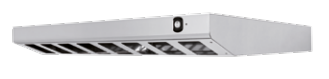 NH 41000x1140x200NH 61000x1500x200NH 6L1360x1140x200NH 91360x1500x200VH 41000x1140x200VH 61000x1500x200VH 6L1360x1140x200VH 91360x1500x200VHV 41000x1140x200VHV 61000x1500x200VHV 6L1360x1140x200VHV 91360x1500x200МодельКол-во ярусовкВт / ВВместимость, пицц 30 смГабаритные размеры, ммРазмеры пекарной камеры, ммВес, кгЦена, руб.Basic 4M14,2 / 3804900×735×420660x660x14093Basic 44M27,2 / 3808900х1020х750660x995x140126Basic 6M18,46900×735×420660x660x140163Basic 66M214,412900х1020х750660x995x140218